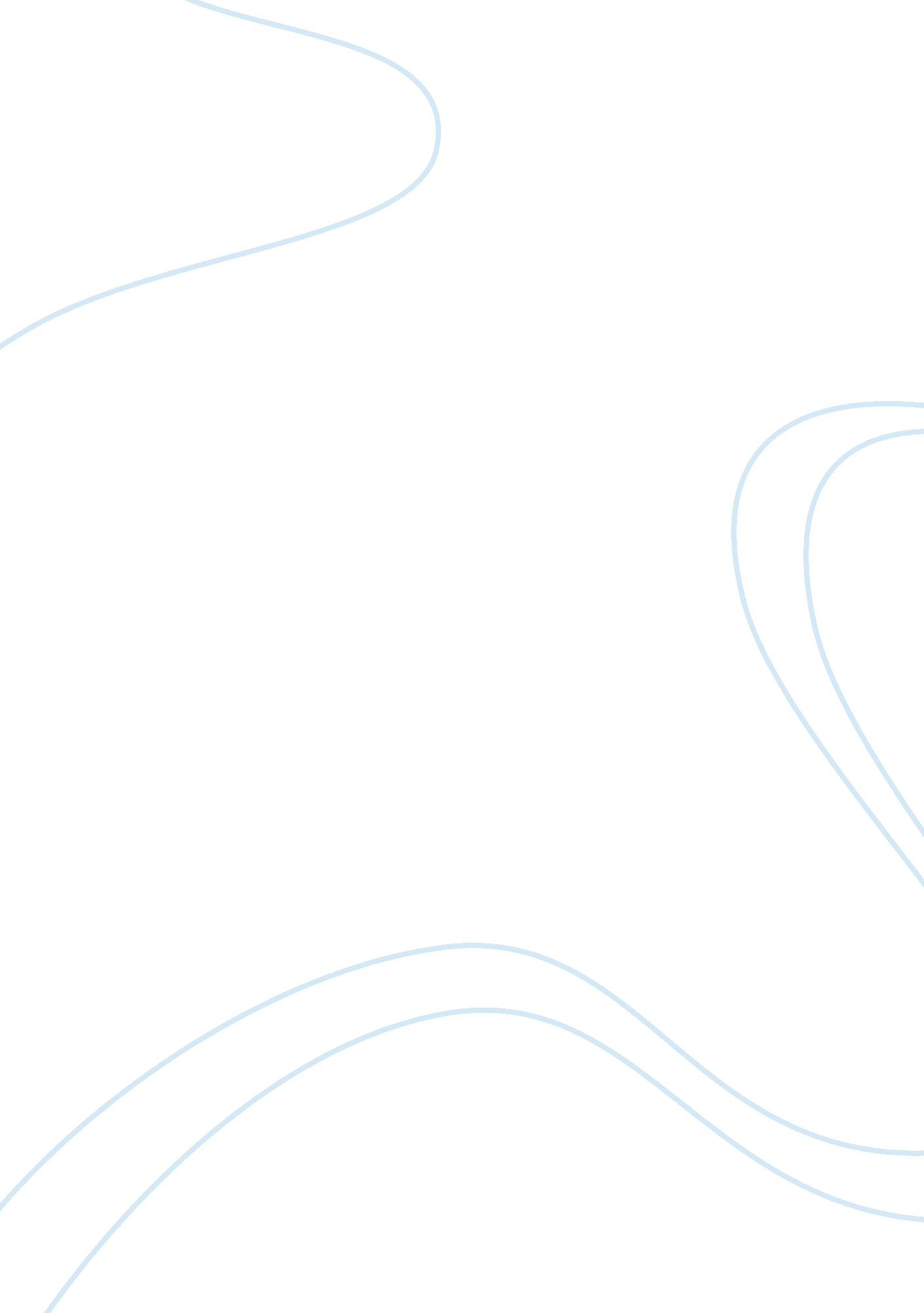 Increased gdp and povertyScience, Social Science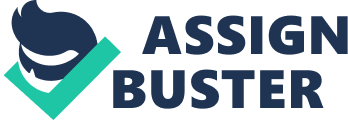 http www. ted. com/talks/majora_carter_s_tale_of_urban_renewal? language= en Write a pargraph about one of the problems in the South Bronx she discusses. Include a description of the problem, a cause of the problem (with at least one statistic), and one of her solutions with a link to a web resource. 
One huge problem that the video depicts is poverty. One of the most pivotal points of observation is poverty that plagues society. According to the video it is evident that poverty continues to be a lingering factor in almost all countries. Poverty is the state of condition that most nations have continued to suffer for centuries. It is clearly not an issue of countries being lethargic and government corruption but the actual views are dictated through global practices. In essence, the elite and the rich have continued to impose their will along with other elements that have caused poverty. The cheap labor poses to be a problem because it does not allow families to be self-sufficient. 
Watch the Jan Gehl youtube clip carefully: 
How was Copenhagen transformed over the past few decades? Write one paragraph about an impact--economic, environmental, or social--biking has had on Copenhagen. Explain how the city has changed. 
Copenhagen was transformed through increased GDP and poverty. The video states that many businesses are keen on increasing their value and equity as organizations in commerce have cut costs and increased profit margins. Furthermore, banks have increased their capital in a hefty way by paying off cash. It is clear that businesses have cut costs, built up cash and enjoyed historically large profit margins, which is a huge element for the US Economy. Additionally, banks have reinforced their capital and are able to convert into solid liquidity. Households have reduced debt loads—some by walking away from them, others by paying them off. Many have locked in low interest rates on mortgages. Due to unemployment rates declining, consumer spending as mentioned in this article has slowly been increasing since the fiscal year started. That is a positive element undoubtedly because it stimulates the economy. Rectifying unemployment is the first solution that is the contributing element of a healthy economy. 